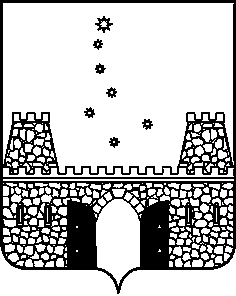 АДМИНИСТРАЦИИ МУНИЦИПАЛЬНОГО ОБРАЗОВАНИЯ СТАРОМИНСКИЙ РАЙОН ПОСТАНОВЛЕНИЕот______________                                                                                        №______ст - ца СтароминскаяО  предоставлении разрешения на отклонение от предельных параметров разрешенного строительства для строительства индивидуального жилого дома по адресу: ст. Староминская, ул. Калинина, 10На основании публичных слушаний, проведенных уполномоченным органом - комиссией по землепользованию и застройке муниципального образования Староминский район, протокол №_________ от _________ 2023 года, заключения о результатах публичных слушаний от ___________ года, заявления Веерова Сергея Александровича №23 от 12 октября  2023 года,   в соответствии со статьями 39, 40 Градостроительного кодекса РФ, статьей 18 Правил землепользования и застройки Староминского сельского поселения Староминского района, утвержденных решением Совета муниципального образования Староминский район Краснодарского края от 28 апреля 2021 года №8/7, руководствуясь статьей 31 Устава муниципального образования Староминский район, п о с т а н о в л я ю:	1. Предоставить  разрешение на  отклонение от предельных параметров разрешенного строительства для строительства индивидуального жилого дома по адресу: ст. Староминская, ул. Калинина, 10.	2. Установить место допустимого размещения индивидуального жилого дома: 1 метр до границ земельного участка №12 по ул. Калинина в ст. Староминской.3. Контроль за выполнением настоящего постановления возложить на заместителя главы муниципального образования, начальника управления по вопросам архитектуры и жилищно – коммунального хозяйства администрации муниципального образования Староминский район А.В. Кияшко.4. Постановление вступает в силу со дня его опубликования.Глава муниципального образованияСтароминский район							                    В.В.ГорбЛИСТ СОГЛАСОВАНИЯпроекта постановления администрации муниципального образованияСтароминский район от __________ №________«О  предоставлении разрешения на отклонение от предельных параметров разрешенного строительства для строительства индивидуального жилого дома по адресу: ст. Староминская, ул. Калинина, 10»Проект подготовлен и внесен:Отделом архитектуры и градостроительства  управления по вопросам строительства,архитектуры и жилищно – коммунального хозяйства   администрации муниципального образованияСтароминский район Начальник отдела                                                                               С.Н. РоманенкоСоставитель проекта:Главный специалистотделом архитектуры и градостроительства  управления по вопросам строительства,архитектуры и жилищно – коммунального хозяйства                      А.А. ТелятникПроект согласован: Заместитель  главы муниципального образования, начальник управления по вопросам архитектуры и жилищно-коммунального хозяйстваадминистрации муниципальногообразования Староминский район                                                       А.В. Кияшко Начальник управления деламиадминистрации муниципального образованияСтароминский  район                                                                             Т.Г.ШадринаЗаместитель начальника управления деламиадминистрации муниципального образования Староминский район, начальник юридического отдела управления делами администрации администрации муниципального образованияСтароминский  район                                                                             В.В.ПетренкоЛИСТ СОГЛАСОВАНИЯпроекта постановления администрации муниципального образованияСтароминский район от __________ №________«О  предоставлении разрешения на отклонение от предельных параметров разрешенного строительства для строительства индивидуального жилого дома по адресу: ст. Староминская, ул. Калинина, 10»Начальник отдела делопроизводствауправления делами администрации муниципального образования Староминский район                                                                              С.А.СлынькоРассылка: отдел архитектуры – 2 экз (копия верна)